Słuchawki Sennheiser na CeneoStacje radiowe, telewizja, czy Internet co chwilę serwują nową dawkę muzyki - od tej alternatywnej, po rozrywkową. W sytuacji, kiedy jesteśmy na zewnątrz lub nie chcemy nikomu przeszkadzać, z pomocą przychodzą słuchawki, dzięki którym możemy mieć dostęp do ulubionej muzyki, kiedy tylko chcemy. Zastanawiasz się, jakie wybrać? Z pomocą przychodzą <b>słuchawki Sennheiser na Ceneo</b>!Słuchawki Sennheiser na Ceneo - czym kierować się przy wyborze?Chyba nikogo nie trzeba przekonywać, że trudno wyobrazić sobie codzienność bez muzyki. Otaczamy się nią z każdej strony - nawet podczas najbardziej prozaicznych czynności. Aby mieć stały dostęp do muzyki, warto zaopatrzyć się w dobrej jakości słuchawki. Jakie wybrać? Słuchawki Sennheiser na Ceneo to strzał w dziesiątkę! Przed zakupem warto mieć na uwadze fakt, do czego tak właściwie ma nam służyć dany sprzęt i podczas jakiś aktywności. Przed zupełnie innym zadaniem stoją słuchawki służące od odbierania połączeń telefonicznych w biurze, a przed nim te służące do słuchania muzyki podczas joggingu. 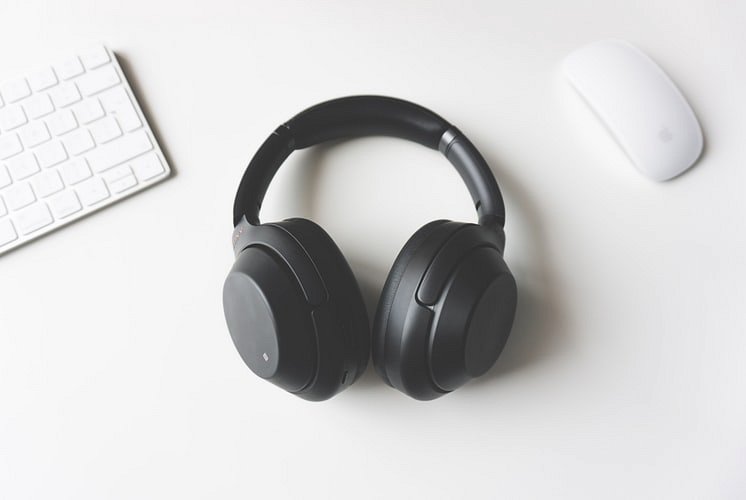 Bezprzewodowe vs przewodowe? To z pewnością zależy od preferencji. Słuchawki przewodowe są zdecydowanie mniej widoczne, co może okazać się pomocne, jeśli zależy Ci na dyskrecji. Te bezprzewodowe zapewniają jednak większą wygodę. Dzięki nim unikniesz plątaniny kabli, co jest bardzo przydatne zwłaszcza podczas uprawiania sportów.Słuchawki Sennheiser w atrakcyjnej cenie Sennheiser to niemiecka firma produkująca słuchawki, która systematycznie wzbogaca swoją kolekcję o nowe modele. Dostępne modele odznaczają się wielofunkcyjnością, dobrymi parametrami i nowoczesnym designem. Słuchawki Sennheiser na Ceneo to strzał w dziesiątkę! 